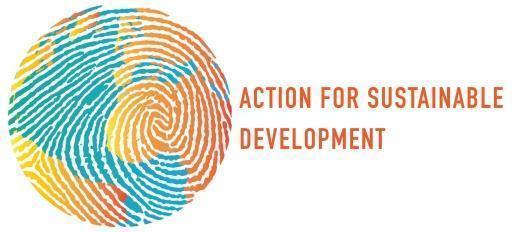      Global People's Scorecard on SDG               Progress 2015 - 2023This survey sets out key questions for civil society groups to provide an independent assessment of 2030 Agenda delivery. The aggregated answers and scores gathered from around the world will inform a civil society-led global assessment on the level of progress of implementation of the SDGs up to 2023, marking the halfway point of the process launched in 2015. The summary report will be shared with the co-facilitators of the Political Declaration for the SDG Summit, taking place in September 2023.
By filling this survey, please share your views on the current level of SDG implementation, based on an assessment that takes into consideration the scope of progress registered by your country on the different elements included within each SDG. You will be asked to provide a global score for each of the 17 Goals based on a scoring scale ranging from -5 to +5 - using 2015 as the baseline.  Please consider that, in order to ensure accuracy in the assessment, it is recommended for respondents to focus on the SDG(s) that are part of the daily activities of their organization, and/or those on which they possess specific knowledge or expertise. Respondents should base their assessments on their own perceptions and/or statistical data when possible.CountryOrganizationWebsite and/or FB link Name of respondentContact Email                                                                   Scoring Scale Specifications-5 (very significant reduction)-4 (large reduction)-3 (medium reduction)-2 (limited reduction)-1 (very limited reduction)0  (no progress)+1 (very low progress)+2 (low progress)+3 (medium progress)+4 (high progress)+5 (very high progress)Goal 1 End Poverty in all its forms everywhereTargets   -5 -4-3-2-10+1+2+3+4+5Assessment / Comments1.1 By 2030, eradicate extreme poverty for all people everywhere, currently measured as people living on less than $1.25 a day1.2 By 2030, reduce at least by half the proportion of men, women and children of all ages living in poverty in all its dimensions according to national definitions1.3 Implement nationally appropriate social protection systems and measures for all, including floors, and by 2030 achieve substantial coverage of the poor and the vulnerable1.4 By 2030, ensure that all men and women, in particular the poor and the vulnerable, have equal rights to economic resources, as well as access to basic services, ownership and control over land and other forms of property, inheritance, natural resources, appropriate new technology and financial services, including microfinance1.5 By 2030, build the resilience of the poor and those in vulnerable situations and reduce their exposure and vulnerability to climate-related extreme events and other economic, social and environmental shocks and disastersGoal 2 End Hunger, achieve food security and improved nutrition and promote sustainable agriculture Targets   -5 -4-3-2-10+1+2+3+4+5Assessment / Comments2.1 By 2030, end hunger and ensure access by all people, in particular the poor and people in vulnerable situations, including infants, to safe, nutritious and sufficient food all year round2.2 By 2030, end all forms of malnutrition, including achieving, by 2025, the internationally agreed targets on stunting and wasting in children under 5 years of age, and address the nutritional needs of adolescent girls, pregnant and lactating women and older persons2.3 By 2030, double the agricultural productivity and incomes of small-scale food producers, in particular women, indigenous peoples, family farmers, pastoralists and fishers, including through secure and equal access to land, other productive resources and inputs, knowledge, financial services, markets and opportunities for value addition and non-farm employment2.4 By 2030, ensure sustainable food production systems and implement resilient agricultural practices that increase productivity and production, that help maintain ecosystems, that strengthen capacity for adaptation to climate change, extreme weather, drought, flooding and other disasters and that progressively improve land and soil quality2.5 By 2020, maintain the genetic diversity of seeds, cultivated plants and farmed and domesticated animals and their related wild species, including through soundly managed and diversified seed and plant banks at the national, regional and international levels, and promote access to and fair and equitable sharing of benefits arising from the utilization of genetic resources and associated traditional knowledge, as internationally agreedGoal 3 Ensure healthy lives and promote well-being for all at all agesTargets   -5 -4-3-2-10+1+2+3+4+5Assessment / Comments3.1 By 2030, reduce the global maternal mortality ratio to less than 70 per 100,000 live births3.2 By 2030, end preventable deaths of newborns and children under 5 years of age, with all countries aiming to reduce neonatal mortality to at least as low as 12 per 1,000 live births and under-5 mortality to at least as low as 25 per 1,000 live births3.3 By 2030, end the epidemics of AIDS, tuberculosis, malaria and neglected tropical diseases and combat hepatitis, water-borne diseases and other communicable diseases3.4 By 2030, reduce by one third premature mortality from non-communicable diseases through prevention and treatment and promote mental health and well-being3.5 Strengthen the prevention and treatment of substance abuse, including narcotic drug abuse and harmful use of alcohol3.6 By 2020, halve the number of global deaths and injuries from road traffic accidents3.7 By 2030, ensure universal access to sexual and reproductive health-care services, including for family planning, information and education, and the integration of reproductive health into national strategies and programmes3.8 Achieve universal health coverage, including financial risk protection, access to quality essential health-care services and access to safe, effective, quality and affordable essential medicines and vaccines for all3.9 By 2030, substantially reduce the number of deaths and illnesses from hazardous chemicals and air, water and soil pollution and contaminationGoal 4 Ensure inclusive and equitable quality education and promote lifelong learning opportunities for allTargets   -5 -4-3-2-10+1+2+3+4+5Assessment / Comments4.1: By 2030, ensure that all girls and boys complete free, equitable and quality primary and secondary education leading to relevant and effective learning outcomes
4.2: By 2030, ensure that all girls and boys have access to quality early childhood development, care and pre-primary education so that they are ready for primary education
4.3: By 2030, ensure equal access for all women and men to affordable and quality technical, vocational and tertiary education, including university
4.4: By 2030, substantially increase the number of youth and adults who have relevant skills, including technical and vocational skills, for employment, decent jobs and entrepreneurship 4.5: By 2030, eliminate gender disparities in education and ensure equal access to all levels of education and vocational training for the vulnerable, including persons with disabilities, indigenous peoples and children in vulnerable situations4.6: By 2030, ensure that all youth and a substantial proportion of adults, both men and women, achieve literacy and numeracy
4.7: By 2030, ensure that all learners acquire the knowledge and skills needed to promote sustainable development, including, among others, through education for sustainable development and sustainable lifestyles, human rights, gender equality, promotion of a culture of peace and non-violence, global citizenship and appreciation of cultural diversity and of culture’s contribution to sustainable developmentGoal 5 Achieve gender equality and empower all women and girlsTargets   -5 -4-3-2-10+1+2+3+4+5Assessment / Comments5.1 End all forms of discrimination against all women and girls everywhere5.2 Eliminate all forms of violence against all women and girls in the public and private spheres, including trafficking and sexual and other types of exploitation5.3 Eliminate all harmful practices, such as child, early and forced marriage and female genital mutilation5.4 Recognize and value unpaid care and domestic work through the provision of public services, infrastructure and social protection policies and the promotion of shared responsibility within the household and the family as nationally appropriate5.5 Ensure women’s full and effective participation and equal opportunities for leadership at all levels of decision-making in political, economic and public life5.6 Ensure universal access to sexual and reproductive health and reproductive rights as agreed in accordance with the Programme of Action of the International Conference on Population and Development and the Beijing Platform for Action and the outcome documents of their review conferencesGoal 6 Ensure availability and sustainable management of water and sanitation for allTargets   -5 -4-3-2-10+1+2+3+4+5Assessment / Comments6.1 By 2030, achieve universal and equitable access to safe and affordable drinking water for all6.2 By 2030, achieve access to adequate and equitable sanitation and hygiene for all and end open defecation, paying special attention to the needs of women and girls and those in vulnerable situations6.3 By 2030, improve water quality by reducing pollution, eliminating dumping and minimizing release of hazardous chemicals and materials, halving the proportion of untreated wastewater and substantially increasing recycling and safe reuse globally6.4 By 2030, substantially increase water-use efficiency across all sectors and ensure sustainable withdrawals and supply of freshwater to address water scarcity and substantially reduce the number of people suffering from water scarcity6.5 By 2030, implement integrated water resources management at all levels, including through transboundary cooperation as appropriate6.6 By 2020, protect and restore water-related ecosystems, including mountains, forests, wetlands, rivers, aquifers and lakesGoal 7 Ensure access to affordable, reliable, sustainable and modern energy for allTargets   -5 -4-3-2-10+1+2+3+4+5Assessment / Comments7.1 By 2030, ensure universal access to affordable, reliable and modern energy services7.2 By 2030, increase substantially the share of renewable energy in the global energy mix7.3 By 2030, double the global rate of improvement in energy efficiencyGoal 8 Promote sustained, inclusive and sustainable economic growth, full and productive employment and decent work for allTargets   -5 -4-3-2-10+1+2+3+4+5Assessment / Comments8.1 Sustain per capita economic growth in accordance with national circumstances and, in particular, at least 7 per cent gross domestic product growth per annum in the least developed countries8.2 Achieve higher levels of economic productivity through diversification, technological upgrading and innovation, including through a focus on high-value added and labour-intensive sectors8.3 Promote development-oriented policies that support productive activities, decent job creation, entrepreneurship, creativity and innovation, and encourage the formalization and growth of micro-, small- and medium-sized enterprises, including through access to financial services8.4 Improve progressively, through 2030, global resource efficiency in consumption and production and endeavour to decouple economic growth from environmental degradation, in accordance with the 10-Year Framework of Programmes on Sustainable Consumption and Production, with developed countries taking the lead8.5 By 2030, achieve full and productive employment and decent work for all women and men, including for young people and persons with disabilities, and equal pay for work of equal value8.6 By 2020, substantially reduce the proportion of youth not in employment, education or training8.7 Take immediate and effective measures to eradicate forced labour, end modern slavery and human trafficking and secure the prohibition and elimination of the worst forms of child labour, including recruitment and use of child soldiers, and by 2025 end child labour in all its forms 8.8 Protect labour rights and promote safe and secure working environments for all workers, including migrant workers, in particular women migrants, and those in precarious employment8.9 By 2030, devise and implement policies to promote sustainable tourism that creates jobs and promotes local culture and products8.10 Strengthen the capacity of domestic financial institutions to encourage and expand access to banking, insurance and financial services for allGoal 9 Build resilient infrastructure, promote inclusive and sustainable industrialization and foster innovationTargets    -5 -4-3-2-10+1+2+3+4+5Assessment / Comments9.1 Develop quality, reliable, sustainable and resilient infrastructure, including regional and transborder infrastructure, to support economic development and human well-being, with a focus on affordable and equitable access for all9.2 Promote inclusive and sustainable industrialization and, by 2030, significantly raise industry’s share of employment and gross domestic product, in line with national circumstances, and double its share in least developed countries9.3 Increase the access of small-scale industrial and other enterprises, in particular in developing countries, to financial services, including affordable credit, and their integration into value chains and markets9.4 By 2030, upgrade infrastructure and retrofit industries to make them sustainable, with increased resource-use efficiency and greater adoption of clean and environmentally sound technologies and industrial processes, with all countries taking action in accordance with their respective capabilities9.5 Enhance scientific research, upgrade the technological capabilities of industrial sectors in all countries, in particular developing countries, including, by 2030, encouraging innovation and substantially increasing the number of research and development workers per 1 million people and public and private research and development spendingGoal 10 Reduce inequality within and among countriesTargets   -5 -4-3-2-10+1+2+3+4+5Assessment / Comments10.1 By 2030, progressively achieve and sustain income growth of the bottom 40 per cent of the population at a rate higher than the national average10.2 By 2030, empower and promote the social, economic and political inclusion of all, irrespective of age, sex, disability, race, ethnicity, origin, religion or economic or other status10.3 Ensure equal opportunity and reduce inequalities of outcome, including by eliminating discriminatory laws, policies and practices and promoting appropriate legislation, policies and action in this regard10.4 Adopt policies, especially fiscal, wage and social protection policies, and progressively achieve greater equality10.5 Improve the regulation and monitoring of global financial markets and institutions and strengthen the implementation of such regulations10.6 Ensure enhanced representation and voice for developing countries in decision-making in global international economic and financial institutions in order to deliver more effective, credible, accountable and legitimate institutions10.7 Facilitate orderly, safe, regular and responsible migration and mobility of people, including through the implementation of planned and well-managed migration policiesGoal 11 Make cities and human settlements inclusive, safe, resilient and sustainableTargets   -5 -4-3-2-10+1+2+3+4+5Assessment / Comments11.1 By 2030, ensure access for all to adequate, safe and affordable housing and basic services and upgrade slums11.2 By 2030, provide access to safe, affordable, accessible and sustainable transport systems for all, improving road safety, notably by expanding public transport, with special attention to the needs of those in vulnerable situations, women, children, persons with disabilities and older persons11.3 By 2030, enhance inclusive and sustainable urbanization and capacity for participatory, integrated and sustainable human settlement planning and management in all countries11.4 Strengthen efforts to protect and safeguard the world’s cultural and natural heritage11.5 By 2030, significantly reduce the number of deaths and the number of people affected and substantially decrease the direct economic losses relative to global gross domestic product caused by disasters, including water-related disasters, with a focus on protecting the poor and people in vulnerable situations11.6 By 2030, reduce the adverse per capita environmental impact of cities, including by paying special attention to air quality and municipal and other waste management11.7 By 2030, provide universal access to safe, inclusive and accessible, green and public spaces, in particular for women and children, older persons and persons with disabilitiesGoal 12 Ensure sustainable consumption and production patternsTargets   -5 -4-3-2-10+1+2+3+4+5Assessment / Comments12.1 Implement the 10-Year Framework of Programmes on Sustainable Consumption and Production Patterns, all countries taking action, with developed countries taking the lead, taking into account the development and capabilities of developing countries12.2 By 2030, achieve the sustainable management and efficient use of natural resources12.3 By 2030, halve per capita global food waste at the retail and consumer levels and reduce food losses along production and supply chains, including post-harvest losses12.4 By 2020, achieve the environmentally sound management of chemicals and all wastes throughout their life cycle, in accordance with agreed international frameworks, and significantly reduce their release to air, water and soil in order to minimize their adverse impacts on human health and the environment12.5 By 2030, substantially reduce waste generation through prevention, reduction, recycling and reuse12.6 Encourage companies, especially large and transnational companies, to adopt sustainable practices and to integrate sustainability information into their reporting cycle12.7 Promote public procurement practices that are sustainable, in accordance with national policies and priorities12.8 By 2030, ensure that people everywhere have the relevant information and awareness for sustainable development and lifestyles in harmony with natureGoal 13 Take urgent action to combat climate change and its impactsTargets    -5 -4-3-2-10+1+2+3+4+5Assessment / Comments13.1 Strengthen resilience and adaptive capacity to climate-related hazards and natural disasters in all countries13.2 Integrate climate change measures into national policies, strategies and planning13.3 Improve education, awareness-raising and human and institutional capacity on climate change mitigation, adaptation, impact reduction and early warningGoal 14 Conserve and sustainably use the oceans, seas and marine resources for sustainable developmentTargets    -5 -4-3-2-10+1+2+3+4+5Assessment / Comments14.1 By 2025, prevent and significantly reduce marine pollution of all kinds, in particular from land-based activities, including marine debris and nutrient pollution14.2 By 2020, sustainably manage and protect marine and coastal ecosystems to avoid significant adverse impacts, including by strengthening their resilience, and take action for their restoration in order to achieve healthy and productive oceans14.3 Minimize and address the impacts of ocean acidification, including through enhanced scientific cooperation at all levels14.4 By 2020, effectively regulate harvesting and end overfishing, illegal, unreported and unregulated fishing and destructive fishing practices and implement science-based management plans, in order to restore fish stocks in the shortest time feasible, at least to levels that can produce maximum sustainable yield as determined by their biological characteristics14.5 By 2020, conserve at least 10 per cent of coastal and marine areas, consistent with national and international law and based on the best available scientific information14.6 By 2020, prohibit certain forms of fisheries subsidies which contribute to overcapacity and overfishing, eliminate subsidies that contribute to illegal, unreported and unregulated fishing and refrain from introducing new such subsidies, recognizing that appropriate and effective special and differential treatment for developing and least developed countries should be an integral part of the World Trade Organization fisheries subsidies negotiation514.7 By 2030, increase the economic benefits to small island developing States and least developed countries from the sustainable use of marine resources, including through sustainable management of fisheries, aquaculture and tourismGoal 15 Protect, restore and promote sustainable use of terrestrial ecosystems, sustainably manage forests, combat desertification, and halt and reverse land degradation and halt biodiversity lossTargets   -5 -4-3-2-10+1+2+3+4+5Assessment / Comments15.1 By 2020, ensure the conservation, restoration and sustainable use of terrestrial and inland freshwater ecosystems and their services, in particular forests, wetlands, mountains and drylands, in line with obligations under international agreements15.2 By 2020, promote the implementation of sustainable management of all types of forests, halt deforestation, restore degraded forests and substantially increase afforestation and reforestation globally15.3 By 2030, combat desertification, restore degraded land and soil, including land affected by desertification, drought and floods, and strive to achieve a land degradation-neutral world15.4 By 2030, ensure the conservation of mountain ecosystems, including their biodiversity, in order to enhance their capacity to provide benefits that are essential for sustainable development15.5 Take urgent and significant action to reduce the degradation of natural habitats, halt the loss of biodiversity and, by 2020, protect and prevent the extinction of threatened species15.6 Promote fair and equitable sharing of the benefits arising from the utilization of genetic resources and promote appropriate access to such resources, as internationally agreed15.7 Take urgent action to end poaching and trafficking of protected species of flora and fauna and address both demand and supply of illegal wildlife products15.8 By 2020, introduce measures to prevent the introduction and significantly reduce the impact of invasive alien species on land and water ecosystems and control or eradicate the priority species15.9 By 2020, integrate ecosystem and biodiversity values into national and local planning, development processes, poverty reduction strategies and accountsGoal 16 Promote peaceful and inclusive societies for sustainable development, provide access to justice for all and build effective, accountable and inclusive institutions at all levelsTargets   -5 -4-3-2-10+1+2+3+4+5Assessment / Comments16.1 Significantly reduce all forms of violence and related death rates everywhere16.2 End abuse, exploitation, trafficking and all forms of violence against and torture of children16.3 Promote the rule of law at the national and international levels and ensure equal access to justice for all16.4 By 2030, significantly reduce illicit financial and arms flows, strengthen the recovery and return of stolen assets and combat all forms of organized crime16.5 Substantially reduce corruption and bribery in all their forms16.6 Develop effective, accountable and transparent institutions at all levels16.7 Ensure responsive, inclusive, participatory and representative decision-making at all levels16.8 Broaden and strengthen the participation of developing countries in the institutions of global governance16.9 By 2030, provide legal identity for all, including birth registration16.10 Ensure public access to information and protect fundamental freedoms, in accordance with national legislation and international agreementsGoal 17 Strengthen the means of implementation and revitalize the global partnership for sustainable developmentTargets    -5 -4-3-2-10+1+2+3+4+5Assessment / CommentsFinance17.1 Strengthen domestic resource mobilization, including through international support to developing countries, to improve domestic capacity for tax and other revenue collection17.2 Developed countries to implement fully their official development assistance commitments, including the commitment by many developed countries to achieve the target of 0.7 per cent of gross national income for official development assistance (ODA/GNI) to developing countries and 0.15 to 0.20 per cent of ODA/GNI to least developed countries; ODA providers are encouraged to consider setting a target to provide at least 0.20 per cent of ODA/GNI to least developed countries17.3 Mobilize additional financial resources for developing countries from multiple sources17.4 Assist developing countries in attaining long-term debt sustainability through coordinated policies aimed at fostering debt financing, debt relief and debt restructuring, as appropriate, and address the external debt of highly indebted poor countries to reduce debt distress17.5 Adopt and implement investment promotion regimes for least developed countriesTechnology17.6 Enhance North-South, South-South and triangular regional and international cooperation on and access to science, technology and innovation and enhance knowledge-sharing on mutually agreed terms, including through improved coordination among existing mechanisms, in particular at the United Nations level, and through a global technology facilitation mechanism17.7 Promote the development, transfer, dissemination and diffusion of environmentally sound technologies to developing countries on favourable terms, including on concessional and preferential terms, as mutually agreed17.8 Fully operationalize the technology bank and science, technology and innovation capacity-building mechanism for least developed countries by 2017 and enhance the use of enabling technology, in particular information and communications technologyCapacity-building17.9 Enhance international support for implementing effective and targeted capacity-building in developing countries to support national plans to implement all the Sustainable Development Goals, including through North-South, South-South and triangular cooperation
Trade17.10 Promote a universal, rules-based, open, non-discriminatory and equitable multilateral trading system under the World Trade Organization, including through the conclusion of negotiations under its Doha Development Agenda17.11 Significantly increase the exports of developing countries, in particular with a view to doubling the least developed countries’ share of global exports by 202017.12 Realize timely implementation of duty-free and quota-free market access on a lasting basis for all least developed countries, consistent with World Trade Organization decisions, including by ensuring that preferential rules of origin applicable to imports from least developed countries are transparent and simple, and contribute to facilitating market access
Systemic issues
Policy and institutional coherence17.13 Enhance global macroeconomic stability, including through policy coordination and policy coherence17.14 Enhance policy coherence for sustainable development17.15 Respect each country’s policy space and leadership to establish and implement policies for poverty eradication and sustainable development
Multi-stakeholder partnerships17.16 Enhance the Global Partnership for Sustainable Development, complemented by multi-stakeholder partnerships that mobilize and share knowledge, expertise, technology and financial resources, to support the achievement of the Sustainable Development Goals in all countries, in particular developing countries17.17 Encourage and promote effective public, public-private and civil society partnerships, building on the experience and resourcing strategies of partnerships
Data, monitoring and accountability17.18 By 2020, enhance capacity-building support to developing countries, including for least developed countries and small island developing States, to increase significantly the availability of high-quality, timely and reliable data disaggregated by income, gender, age, race, ethnicity, migratory status, disability, geographic location and other characteristics relevant in national contexts17.19 By 2030, build on existing initiatives to develop measurements of progress on sustainable development that complement gross domestic product, and support statistical capacity-building in developing countries